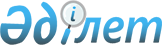 О проекте Закона Республики Казахстан "О ратификации Соглашения между Правительством Республики Казахстан и Организацией Объединенных Наций по вопросам образования, науки и культуры (ЮНЕСКО) о создании в Республике Казахстан Центрально-Азиатского регионального гляциологического центра (категории 2)"Постановление Правительства Республики Казахстан от 21 июня 2016 года № 365      Правительство Республики Казахстан ПОСТАНОВЛЯЕТ:

      внести на рассмотрение Мажилиса Парламента Республики Казахстан проект Закона Республики Казахстан «О ратификации Соглашения между Правительством Республики Казахстан и Организацией Объединенных Наций по вопросам образования, науки и культуры (ЮНЕСКО) о создании в Республике Казахстан Центрально-Азиатского регионального гляциологического центра (категории 2)».      Премьер-Министр

      Республики Казахстан                       К. МасимовПроектЗАКОН РЕСПУБЛИКИ КАЗАХСТАН О ратификации Соглашения между Правительством

Республики Казахстан и Организацией Объединенных Наций

по вопросам образования, науки и культуры (ЮНЕСКО) о создании

в Республике Казахстан Центрально-Азиатского регионального

гляциологического центра (категории 2)      Ратифицировать Соглашение между Правительством Республики Казахстан и Организацией Объединенных Наций по вопросам образования, науки и культуры (ЮНЕСКО) о создании в Республике Казахстан Центрально-Азиатского регионального гляциологического центра (категории 2), совершенное в Астане 29 мая 2012 года.      Президент

      Республики Казахстан      Примечание РЦПИ!

      Текст Соглашения в РЦПИ не поступало.
					© 2012. РГП на ПХВ «Институт законодательства и правовой информации Республики Казахстан» Министерства юстиции Республики Казахстан
				